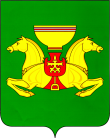 О внесении изменений в Муниципальную	программы «Доступная среда дляинвалидов в Аскизском районе на 2017-2020 годы»	Руководствуясь ст.ст.35,40 Устава муниципального образования Аскизский район от 20.12.2005г, Администрация Аскизского района Республики Хакасия постановляет:1.Внести изменения в Муниципальную программу «Доступная среда для инвалидов в Аскизском районе на 2017-2020 годы», утвержденную постановлением Администрации Аскизского района Республики Хакасия от 28.11.2016 г. №1162-п:- Таблицу 1 в разделе «Перечень основных мероприятий» изложить в новой редакции согласно приложению к настоящему постановлению.2.Направить настоящее постановление для опубликования в редакцию газеты «Аскизский труженик» и разместить на официальном сайте Администрации Аскизского района Республики Хакасия.Глава Администрации							   А.В.ЧелтыгмашевПриложение к Постановлению Администрации Аскизского района Республики Хакасия								от 19.11.2020 г.  № 895-пПеречень программных мероприятийТаблица 1РОССИЙСКАЯФЕДЕРАЦИЯАДМИНИСТРАЦИЯАСКИЗСКОГО РАЙОНА РЕСПУБЛИКИХАКАСИЯРОССИЙСКАЯФЕДЕРАЦИЯАДМИНИСТРАЦИЯАСКИЗСКОГО РАЙОНА РЕСПУБЛИКИХАКАСИЯРОССИЯ ФЕДЕРАЦИЯЗЫХАКАС  РЕСПУБЛИКАЗЫНЫНАСХЫС АЙМАFЫНЫНУСТАF-ПАСТААРОССИЯ ФЕДЕРАЦИЯЗЫХАКАС  РЕСПУБЛИКАЗЫНЫНАСХЫС АЙМАFЫНЫНУСТАF-ПАСТААПОСТАНОВЛЕНИЕПОСТАНОВЛЕНИЕПОСТАНОВЛЕНИЕот   19.11.2020с.Аскизс.Аскизс.Аскиз            №  895-п№п/пНаименование мероприятияНаименование мероприятияОбъем финансирования по годам, тыс. рублейОбъем финансирования по годам, тыс. рублейОбъем финансирования по годам, тыс. рублейОбъем финансирования по годам, тыс. рублейОбъем финансирования по годам, тыс. рублейОтветственный исполнитель, соисполнитель№п/пНаименование мероприятияНаименование мероприятиявсего2017201820192020Ответственный исполнитель, соисполнитель1224567891. Задача «Преодоление социальной разобщенности в обществе и формирование позитивного отношения к проблемам инвалидов и к проблеме обеспечения доступной среды жизнедеятельности для инвалидов и других маломобильных групп населения»1. Задача «Преодоление социальной разобщенности в обществе и формирование позитивного отношения к проблемам инвалидов и к проблеме обеспечения доступной среды жизнедеятельности для инвалидов и других маломобильных групп населения»1. Задача «Преодоление социальной разобщенности в обществе и формирование позитивного отношения к проблемам инвалидов и к проблеме обеспечения доступной среды жизнедеятельности для инвалидов и других маломобильных групп населения»1. Задача «Преодоление социальной разобщенности в обществе и формирование позитивного отношения к проблемам инвалидов и к проблеме обеспечения доступной среды жизнедеятельности для инвалидов и других маломобильных групп населения»1. Задача «Преодоление социальной разобщенности в обществе и формирование позитивного отношения к проблемам инвалидов и к проблеме обеспечения доступной среды жизнедеятельности для инвалидов и других маломобильных групп населения»1. Задача «Преодоление социальной разобщенности в обществе и формирование позитивного отношения к проблемам инвалидов и к проблеме обеспечения доступной среды жизнедеятельности для инвалидов и других маломобильных групп населения»1. Задача «Преодоление социальной разобщенности в обществе и формирование позитивного отношения к проблемам инвалидов и к проблеме обеспечения доступной среды жизнедеятельности для инвалидов и других маломобильных групп населения»1.1Организация и проведение районной спартакиады  детей-инвалидов.Организация и проведение районной спартакиады  детей-инвалидов.60,020,020,020,00,0ГКУ РХ «УСПН Аскизского района» (по согласованию), Управление культуры Администрации  Аскизского района Республики Хакасия, АРОО ХРО ООО «ВОИ» (по согласованию), главы сельских и городских поселений (по согласованию)1.2Организация и проведение ежегодного районного фестиваля художественного творчества людей с ограниченными возможностямиОрганизация и проведение ежегодного районного фестиваля художественного творчества людей с ограниченными возможностями30,010,010,010,00,0ГКУ РХ «УСПН Аскизского района» (по согласованию), Управление культуры Администрации Аскизского района Республики Хакасия, АРОО ХРО ООО «ВОИ» (по согласованию), главы сельских и городских поселений (по согласованию) 1.3.Организация и проведение районного онлайн-конкурса «Живу, не унывая!», посвященного Международному дню инвалидовОрганизация и проведение районного онлайн-конкурса «Живу, не унывая!», посвященного Международному дню инвалидов30,00,00,00,030,0ГКУ РХ «УСПН Аскизского района» (по согласованию), Управление культуры Администрации  Аскизского района Республики Хакасия, АРОО ХРО ООО «ВОИ» (по согласованию), главы сельских и городских поселений (по согласованию)1.4.Организация и проведение новогодней елки Главы для детей с ограниченными возможностямиОрганизация и проведение новогодней елки Главы для детей с ограниченными возможностями100,020,020,020,040,0ГКУ РХ «УСПН Аскизского района», Управление культуры администрации  Аскизского района Республики Хакасия, АРОО ХРО ООО «ВОИ» (по согласованию), главы сельских и городских поселений (по согласованию)1.5.Организация и проведение ежегодного фестиваля среди детей с ограниченными возможностями под девизом «Радость жизни - радость победы!»Организация и проведение ежегодного фестиваля среди детей с ограниченными возможностями под девизом «Радость жизни - радость победы!»60,020,020,020,00,0ГКУ РХ «УСПН Аскизского района», Управление культуры администрации  Аскизского района Республики Хакасия, Комитет по спорту, АРОО ХРО ООО «ВОИ» (по согласованию), главы сельских и городских поселений (по согласованию)1.6.ИТОГО по задаче 1ИТОГО по задаче 1280,070,070,070,070,02ВСЕГО по ПрограммеВСЕГО по Программе280,070,070,070,070,0